I. POSTANOWIENIA OGÓLNE§1Prawną podstawą funkcjonowania Gminnej Biblioteki Publicznej jest:ustawa z dnia 27 czerwca 1997 r. o bibliotekach (Dz. U. Nr 85, poz. 539 z późn.zm.).ustawa z dnia 25 października 1991 r. o organizowaniu i prowadzeniu działalności kulturalnej ( Dz. U. z 2001 r. Nr 13, poz. 123 z późn. zm.).niniejszy statut.§2Siedzibą Biblioteki jest miejscowość Polnica, a terenem jej działalności gmina Człuchów w województwie pomorskim.§ 3Organizatorem Biblioteki jest Gmina Człuchów.Biblioteka jest instytucją kultury wpisaną do rejestru instytucji kultury Gminy w Człuchowie, posiada osobowość prawną§ 4Bezpośredni nadzór nad Biblioteką sprawuje Rada Gminy Człuchów. Nadzór merytoryczny nad Biblioteką sprawuje Wojewódzka Biblioteka Publiczna w Gdańsku.§ 5Biblioteka używa pieczęci okrągłej zawierającej pośrodku nazwę miejscowości, a w otoku napis z nazwą Biblioteki w pełnym brzmieniu.II CELE I ZADANIA BIBLIOTEKI§6Biblioteka jest główną publiczną biblioteką gminy.Celami Biblioteki są:zapewnienie obsługi bibliotecznej mieszkańców gminyrozwijanie i zaspokajanie potrzeb czytelniczych i informacyjnych mieszkańców gminyupowszechnianie wiedzy i naukirozwój kultury, a szczególnie zachowanie i ochrona dziedzictwa kulturowego regionudbanie o sprawne funkcjonowanie sieci bibliotecznej i systemu informacyjnego na terenie gminy§7Do podstawowych zadań Biblioteki należy:sprawowanie nadzoru merytorycznego nad prawidłowym realizowaniem zadań statutowych przez biblioteki publiczne na terenie gminy.tworzenie i udostępnianie własnych komputerowych baz danych: katalogowych, bibliograficznych i faktograficznych.gromadzenie i opracowywanie materiałów bibliotecznych służących rozwijaniu czytelnictwa oraz zaspokajaniu potrzeb informacyjnych, edukacyjnych i samokształceniowych.udostępniania zbiorów na miejscu, wypożyczanie na zewnątrz, prowadzenie wymiany międzybibliotecznej .organizacja form pracy z czytelnikiem służących popularyzowaniu i upowszechnianiu dorobku kulturalnego gminy.współdziałanie z Wojewódzką Biblioteką Publiczną i z bibliotekami innych sieci, instytucjami i organizacjami w zakresie rozwijania czytelnictwa i zaspokajania potrzeb oświatowych i kulturalnych społeczności gminy.prowadzenie rocznej sprawozdawczości statystycznej bibliotek publicznych w gminie.realizacja innych zadań uzgodnionych z organizatorem i Wojewódzką Biblioteką Publiczną w GdańskuIII.ORGANY BIBLIOTEKI I JEJ ORGANIZACJA§81. Na czele Biblioteki stoi dyrektor, który kieruje jej działalnością, reprezentuje Bibliotekę na zewnątrz i jest za nią odpowiedzialny.1. Dyrektora powołuje i odwołuje Wójt Gminy Człuchów (po zasięgnięciu opinii związków zawodowych działających w Bibliotece oraz stowarzyszeń).§91. W Bibliotece zatrudnia się pracowników służby bibliotecznej, administracyjnej oraz obsługi. W miarę potrzeby mogą być zatrudniani bibliotekarze dyplomowani o raz specjaliści innych zawodów związanych z jej działalnością.1. Pracowników Biblioteki zatrudnia, awansuje i zwalnia dyrektor Biblioteki.                                                                                §10Dyrektor i pracownicy Biblioteki powinni posiadać kwalifikacje odpowiednie do zajmowanych stanowisk i pełnionych funkcji określone w odrębnych przepisach.§11Wynagrodzenia pracowników Biblioteki określone są na podstawie właściwych przepisów prawa obowiązujących dla bibliotek publicznych jako instytucji kultury.§12Bibliotekę stanowi księgozbiór uniwersalny, a także inne komórki organizacyjne służące zaspokajaniu potrzeb czytelniczych i kulturalno-oświatowych użytkowników.§13Zasady i warunki korzystania z Biblioteki określa regulamin nadany przez dyrektora Biblioteki.IV.GOSPODARKA FINANSOWA BIBLIOTEKI§14Biblioteka prowadzi gospodarkę finansową na zasadach określonych dla instytucji kultury.Podstawą gospodarki finansowej Biblioteki jest plan działalności instytucji zatwierdzony przez dyrektora Biblioteki.§15Biblioteka samodzielnie gospodaruje przydzieloną i nabytą częścią mienia oraz prowadzi samodzielnie gospodarkę w ramach posiadanych środków.Działalność Biblioteki jest finansowana:z budżetu gminy,z dochodów własnych,z darowizn otrzymanych od osób fizycznych i prawnych,z innych źródeł.§161. Usługi Biblioteki są ogólnie dostępne i bezpłatne, z zastrzeżeniem ust. 2.2. Opłaty mogą być pobierane:za usługi informacyjne, bibliograficzne, reprograficzne oraz wypożyczanie międzybiblioteczne,za wypożyczanie materiałów audiowizualnych,w formie kaucji za wypożyczanie materiałów audiowizualnych,za nie zwrócenie w terminie wypożyczonych materiałów bibliotecznych.3. Wysokość opłat, o których mowa w ust. 2 pkt 1 i 2 nie może przekraczać kosztów wykonania usługi.V. POSTANOWIENIA KOŃCOWE Zmiany w niniejszym statucie mogą być dokonywane w trybie określonym dla jego nadania.Statut wchodzi w życie po upływie 14 dni od daty ogłoszenia w Dzienniku Urzędowym Województwa Pomorskiego.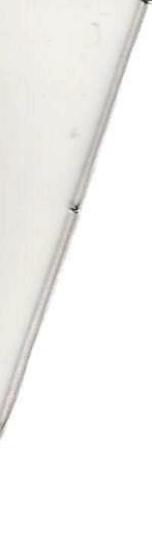 Załącznikdo uchwały Nr VI/ 78 /03 Rady Gminy w Czluchowie z dnia 27 czerwca 2003r.STATUT 
GMINNEJ BIBLIOTEKI PUBLICZNEJ 
w Polnicy